                                                                                                                                                                 Приложение 2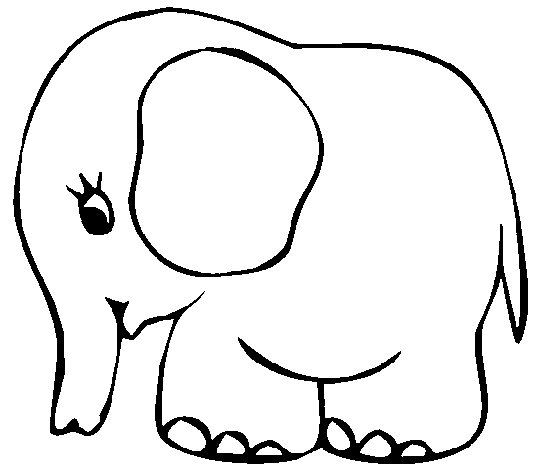                                                                                                                                                                         Приложение 2                                                                                                                                                                                   Приложение 2                                                                                                                                                      Приложение 2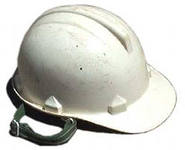                                                                                                                                                                            Приложение 2                                                                                                                                                                          Приложение 2                                                                                                                                                          Приложение 2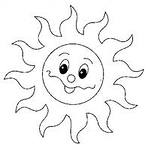                                                                                                                                                     Приложение 2                                                                                                                                                                             Приложение 2                                                                                                                                                                 Приложение 2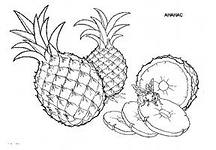                                                                                                                                                         Приложение 2                                                                                                                                             Приложение 2                                                    Приложение 2 